НЕСТАНДАРТНОЕ ФИЗКУЛЬТУРНОЕ  ОБОРУДОВАНИЕ ИЗ БРОСОВОГО МАТЕРИАЛА.СПОРТИНАЯ ИГРА «БОУЛИНГ».Предложенное вашему вниманию оборудование сделано своими руками для пополнения предметно-пространственной среды. Представляю нестандартное физкультурное оборудование из бросового материала, которое позволит повысить интерес детей  к выполнению основных движений и спортивных игр, а также желание  приобщиться к спорту и здоровому образу жизни. Поперёк дороги скользкой,Встало вражеское войско.Метким выстрелом одним,Всех повалим, победим!      (Боулинг)Боулинг детский – сегодня набирает все большую популярность в России. Большинство детей обожает боулинг. Эта игра не только дарит ребенку настоящий праздник и веселье, но и способствует физическому и психологическому развитию ребенка. Кроме этого, боулинг может стать прекрасным помощником в повышении самооценки ребенка.Для многих боулинг – прекрасная возможность отдохнуть всей семьей. Тут и спортивный интерес, и азарт, и общий дух победы. Но все когда-нибудь бывает в первый раз. И первый бросок по кеглям – не исключение. Цель игры  боулинг:- укрепление здоровья детей, улучшение физического развития и физического состояния ребёнка;- учить принимать исходное положение при бросках мяча на дальность, выполнять замах и бросок мяча с прокатыванием;- бросить мяч таким образом, чтобы он сбил стоящие на определенном расстоянии кегли. Правила игры.Ребёнок должен сбить максимальное количество кеглей  резиновым мячом, желательно, чтобы он не бросал, а катил мяч по игровой полосе. За сбитые кегли начисляются очки, кто набрал больше очков, тот и становится победителем. В игре могут принимать участие несколько человек, выполняя броски по очереди. Играть в боулинг  можно командами.Перед собой я ставила следующие группы задач:Оздоровительные: - формировать интерес к нестандартному оборудованию;- развивать  двигательные навыки;  - способствовать  развитию психофизических качеств (ловкость, сила, быстрота, выносливость),  моторики пальцев, кистей  рук; - стимулировать  координацию  движений, меткость и глазомер;- укреплять  все группы мышц;- упражнять в сильном и резком катании мяча в кегли.Благоприятное влияние на здоровье.Образовательные:- мотивировать детей на двигательную активность, через использование нестандартного оборудования в самостоятельных видах деятельности;- уточнить знания детей о спортивной игре боулинг, многофункциональной дорожке;Дарить детям радость.Развивающие:- развивать стремление в достижении поставленной цели;- способствовать формированию мыслительных операций, развитию речи, умению аргументировать свои высказывания;- способствовать формированию навыков игры в боулинг;- развивать у детей интерес к такому виду спорта как боулинг.Воспитательные:- воспитывать положительное отношение к спортивным играм;- поддерживать интерес к математическим знаниям;- воспитывать дружеские взаимоотношения в детском коллективе.Активизировать интерес к участию в спортивных соревнованиях.Атрибуты игры.- Ограничительный экран. Съёмная деталь. Изготовлен из трубки, ткани, разрезанной на полосы. Оформление: атласная лента.- Кегли. Изготовлены из бутылочек для молочных продуктов. Оформление: скотч синего и красного цвета, напечатанные цифры 1, 2, 3, 4, 5, 6, картон жёлтого цвета. - Спортивный мяч.- Игровая полоса. Изготовлена из  линолеума с разметкой из скотча красного цвета.Польза  спортивной игры боулинг: -Боулинг, как и практически любой вид спорта, заставляет нас двигаться, и тем самым улучшает кровообращение в организме, а, следовательно, положительно влияет практически на все органы и системы организма. -Способствует повышению иммунитета. -Боулинг хорошо укрепляет мышцы ног. - При соблюдении правильной техники игры в боулинг, основная нагрузка приходится на мышцы ног и пресса.Противопоказания игры  боулинг: Особых противопоказаний у боулинга нет. Эта игра может быть противопоказана тем людям, которым запрещены занятия физкультурой и спортом. При этом игра в боулинг может привести к травмам, например, к растяжениям или ушибам, а в случае падения к более серьезным травмам. Именно поэтому перед началом стоит делать небольшую разминку, а во время игры необходимо строго соблюдать технику безопасности.Оборудование безопасно, легко обрабатывается, компактно, универсально.В эту игру можно играть и в помещении, и на свежем воздухе под открытым небом.Играйте в боулинг с удовольствием и будьте здоровы!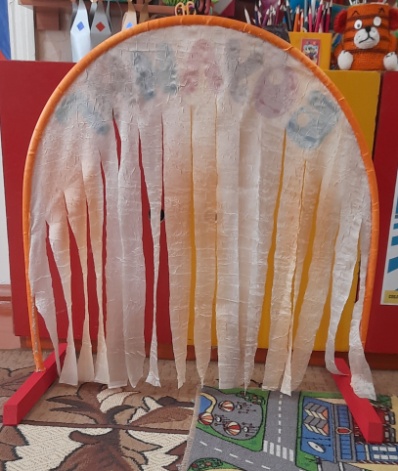 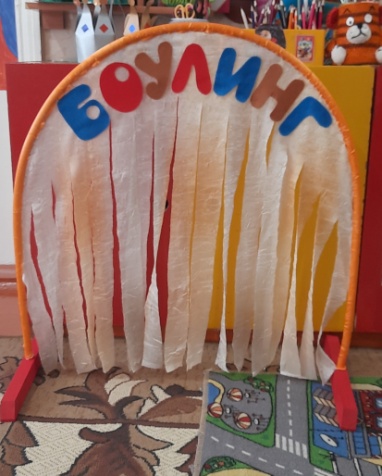 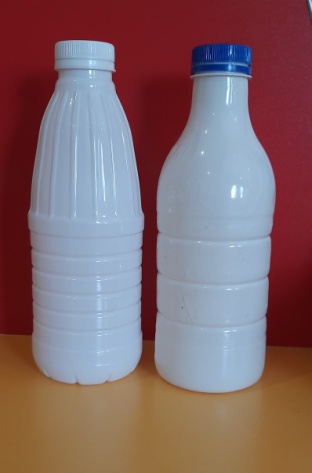 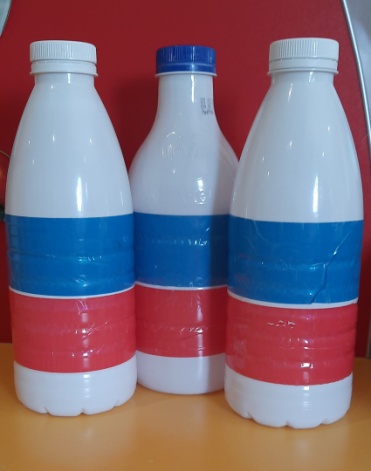 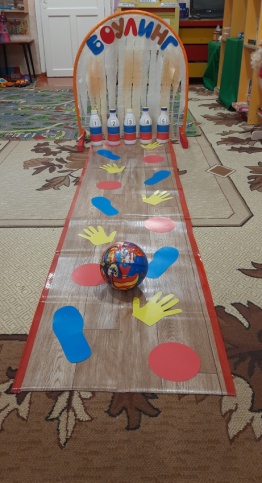 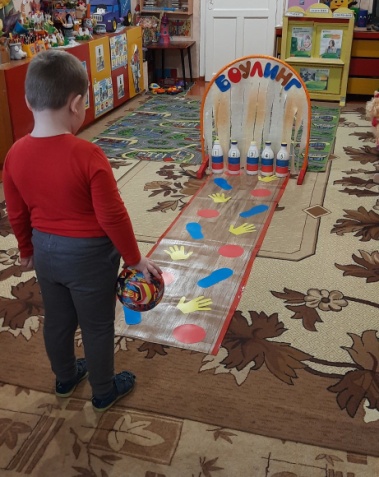 МНОГОФУНКЦИОНАЛЬНАЯ ДОРОЖКА.Чтобы ребёнок захотел заниматься физкультурой и занятия были эффективны, необходимо его заинтересовать, а заинтересовать его можно разнообразием физкультурного оборудования, как стандартного, так и нестандартного. Нестандартное оборудование – это дополнительный стимул активизации физкультурно-оздоровительной работы.Хочу представить свою разработку многофункциональной дорожки. Она служит для развития основных видов движений: различные виды ходьбы, прыжков, ползания. Дорожка развивает координацию движений, двигательную активность, равновесие, внимание, память, мышление.В комплект входит сама дорожка, изготовленная  из линолеума,  чтобы можно её было протирать, с разметкой из скотча красного цвета, с приклеенными из цветного картона  в определённом порядке  отпечатками ступней, ладоней, кругами, как отпечатками пяток и носков.Можно выполнять следующие виды упражнений: ходьба  на стопах, на ладонях, ползание на  ладонях и стопах, прыжки  на носках, ходьба на пятках и носках.Использование дорожки зависит от фантазии. Желаю удачи!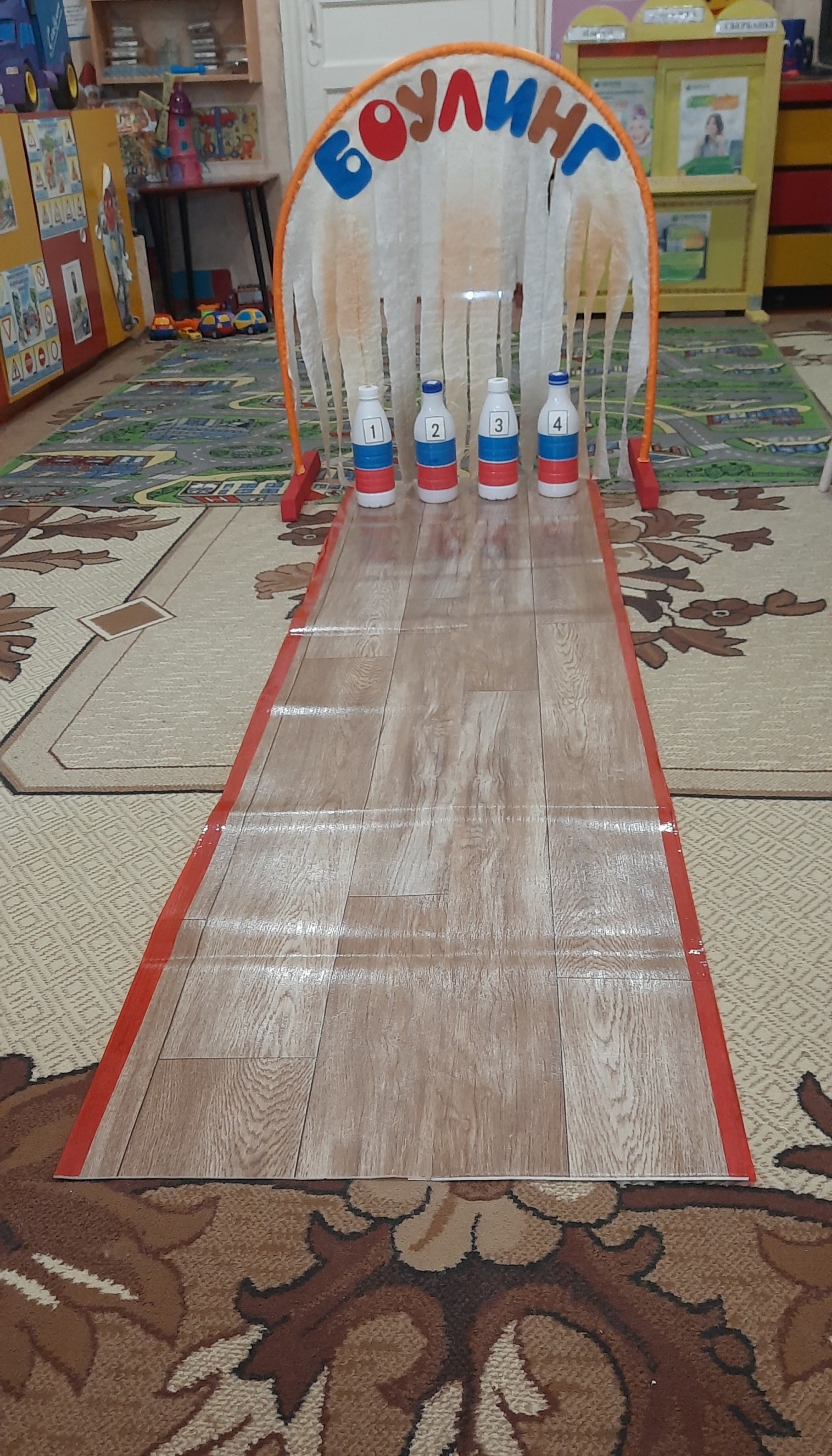 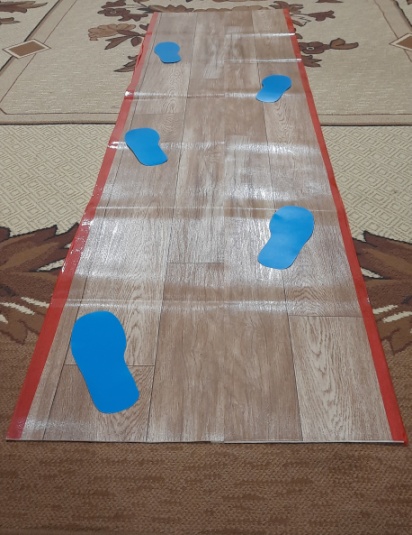 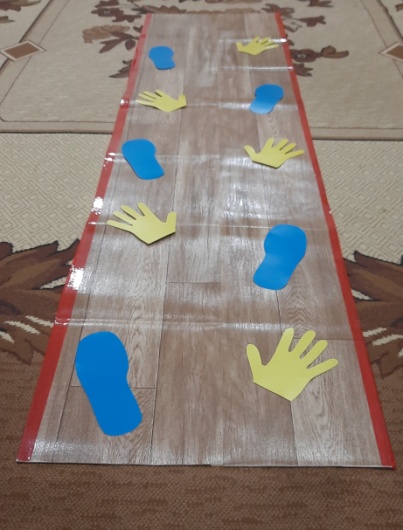 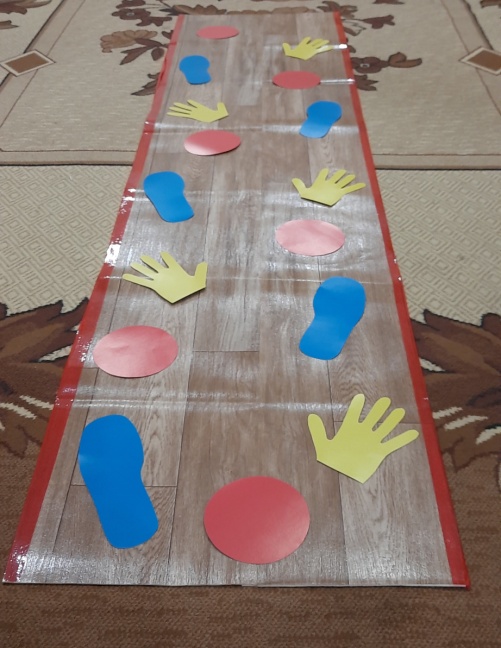 